ПАМЯТКАпо предоставлению в электронном виде государственной услуги «Аттестация экспертов, привлекаемых департаментом имущественных и земельных отношений Воронежской области к осуществлению экспертизы в целях регионального государственного контроля (надзора) в области розничной продажи алкогольной и спиртосодержащей продукции»1. Войдите на сайт «Портал Воронежской области»  https://www.govvrn.ru/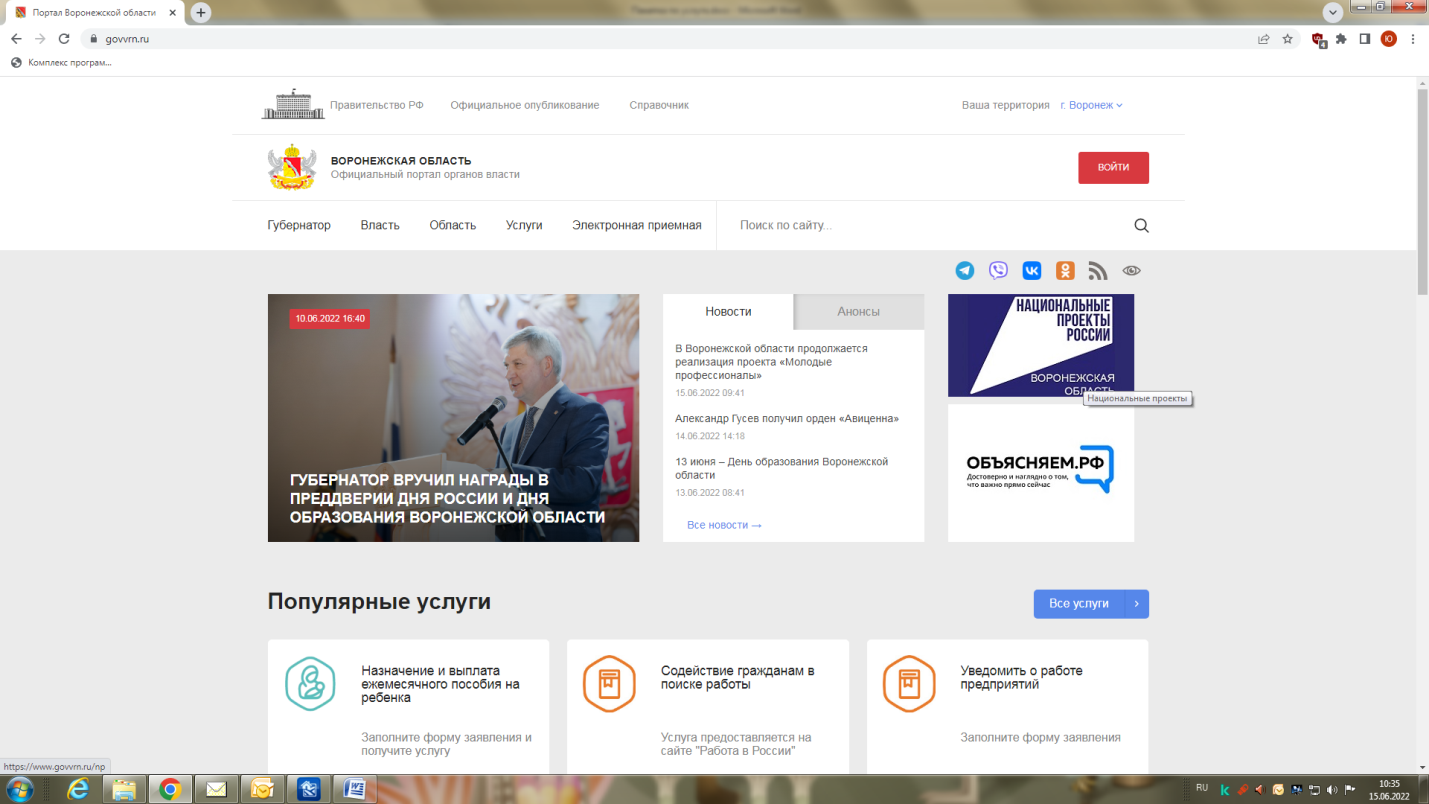 2. Выберите раздел «Услуги»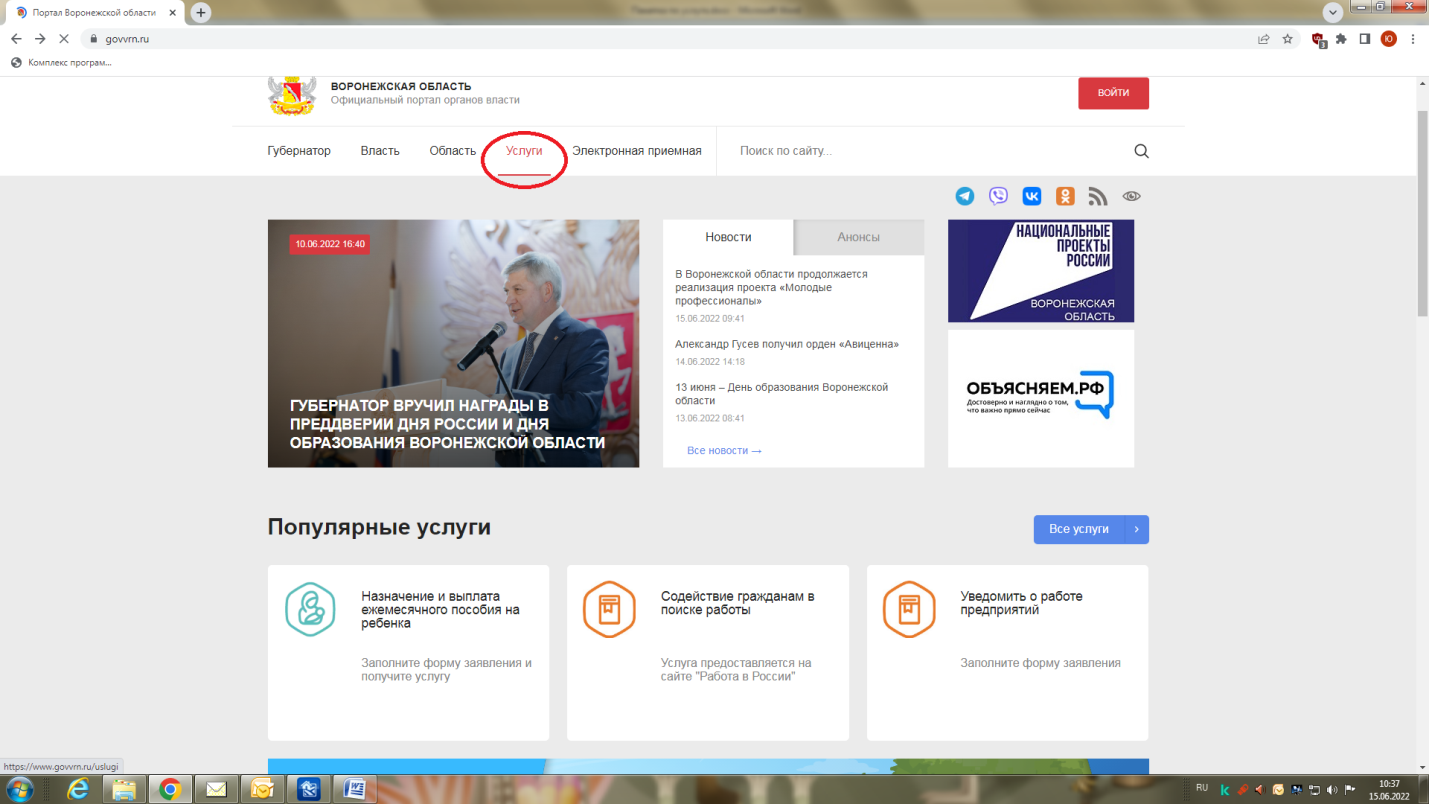 3. В разделе «Услуги» выберите категорию «Розничная торговля и общепит»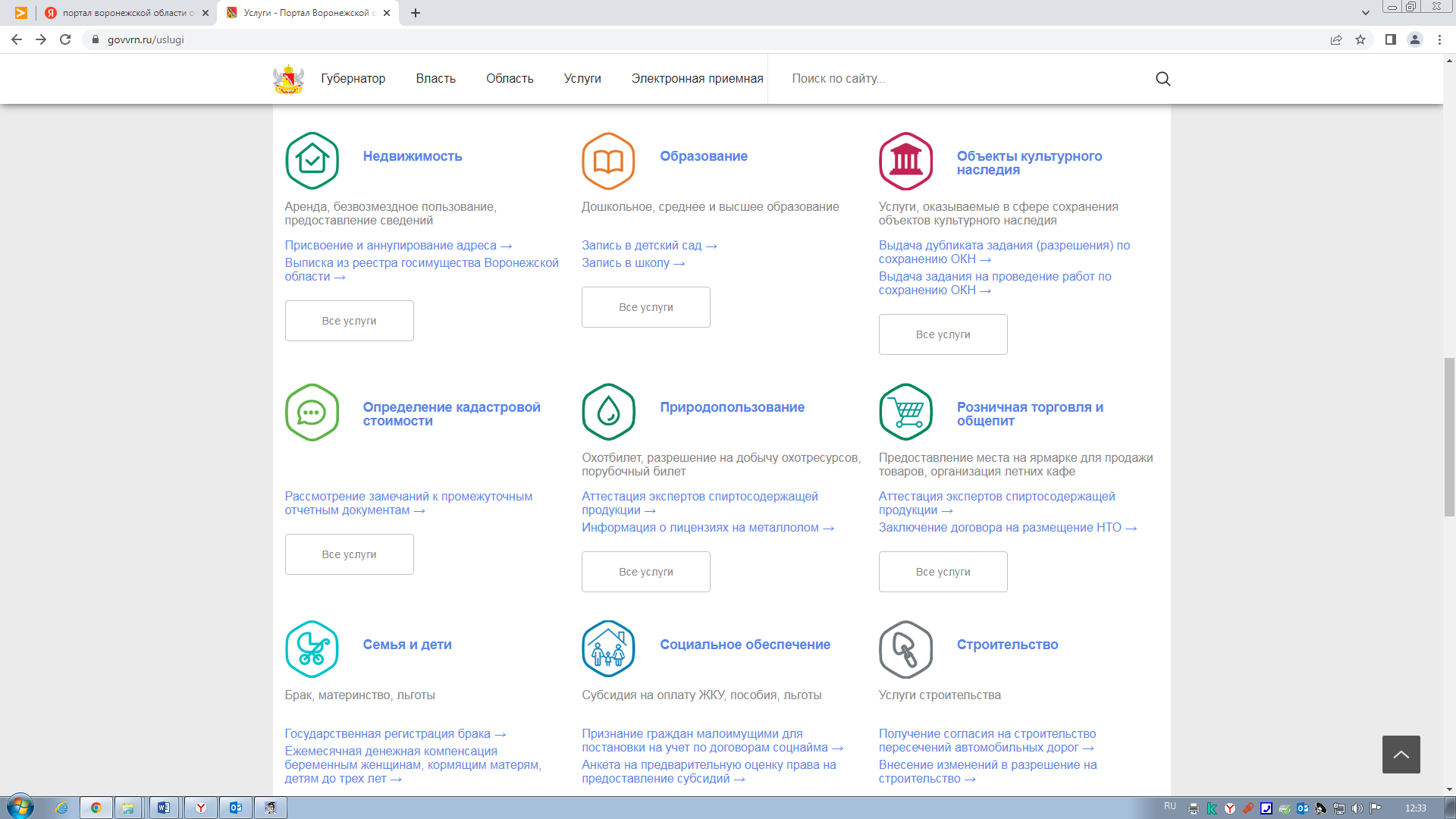 4. В категории «Розничная торговля и общепит» выберите услугу«Аттестация экспертов спиртосодержащей продукции»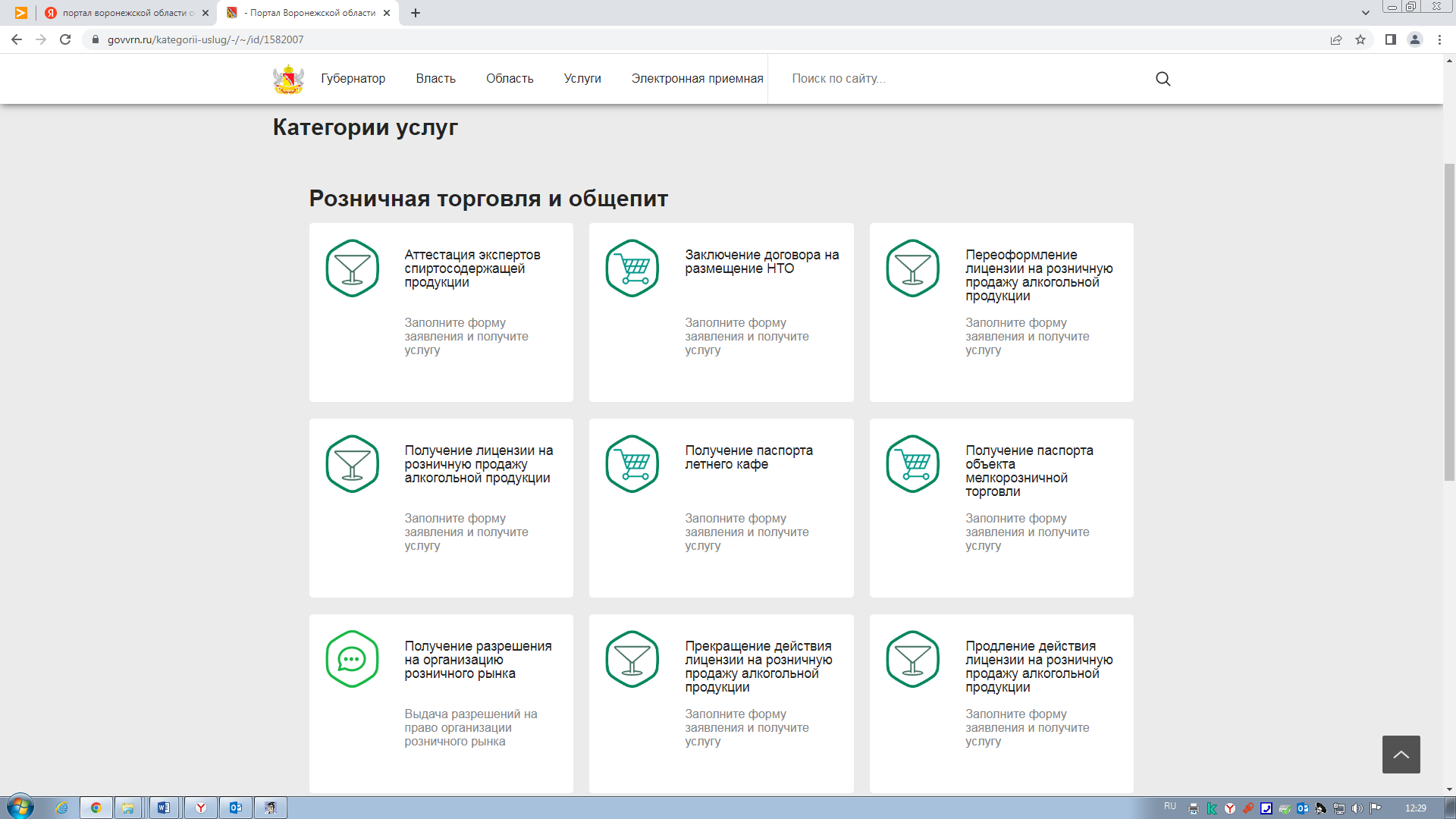 5. Авторизуйтесь на портале для получения услуги. Введите логин и пароль от личного кабинета на портале «Госуслуги»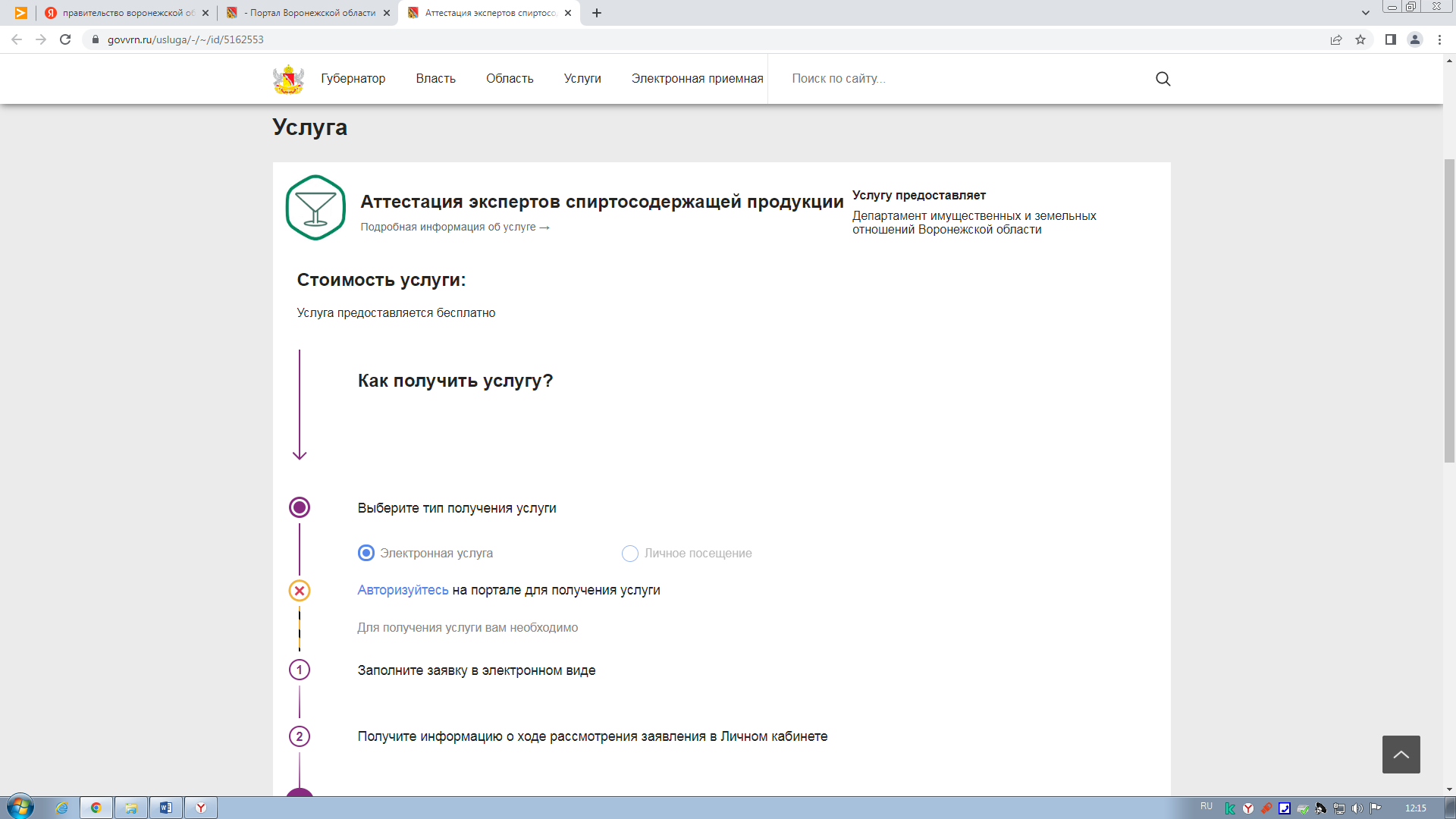 6. Нажмите кнопку «Получить услугу»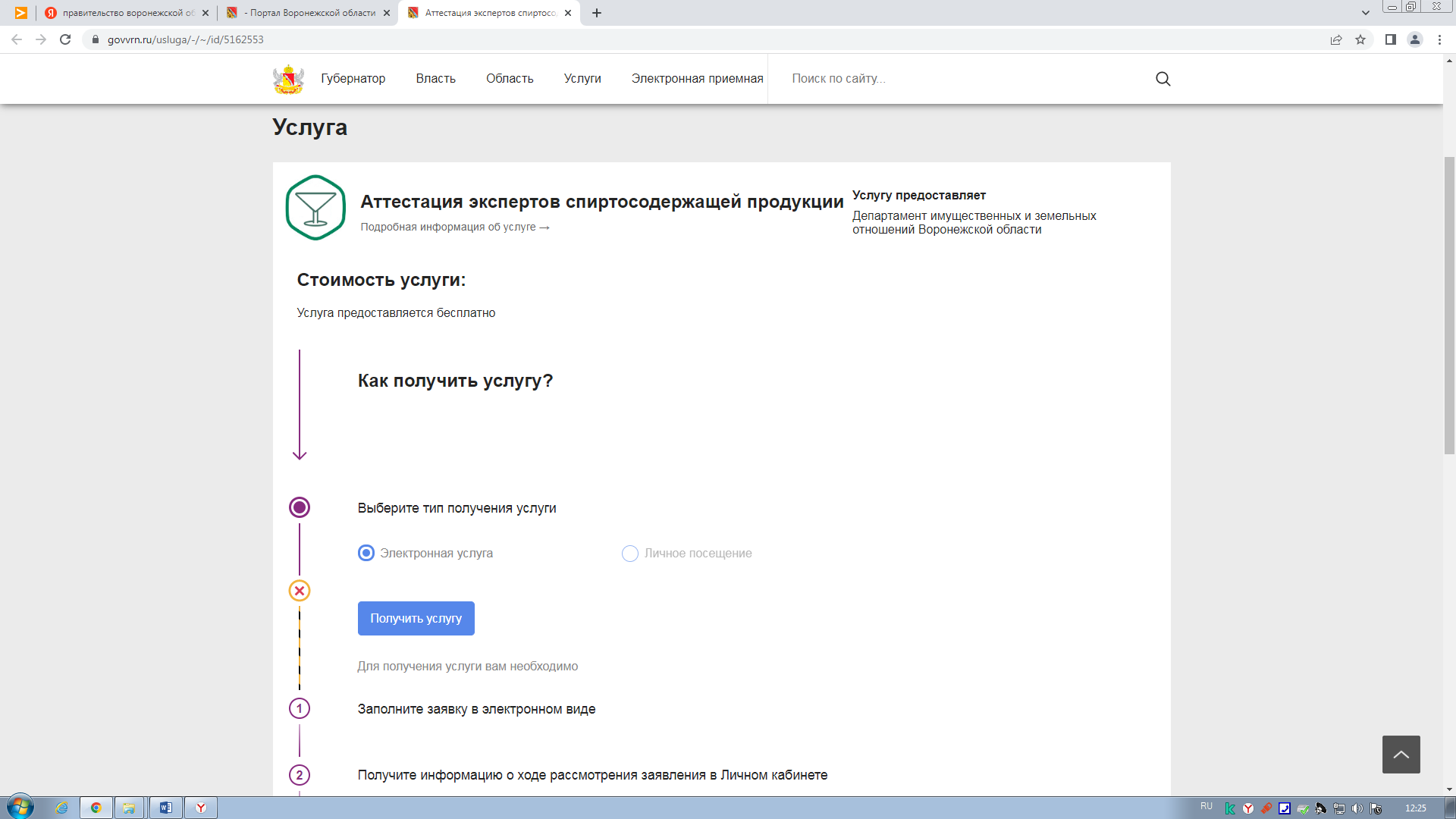 7. Заполните форму заявления для получения услуги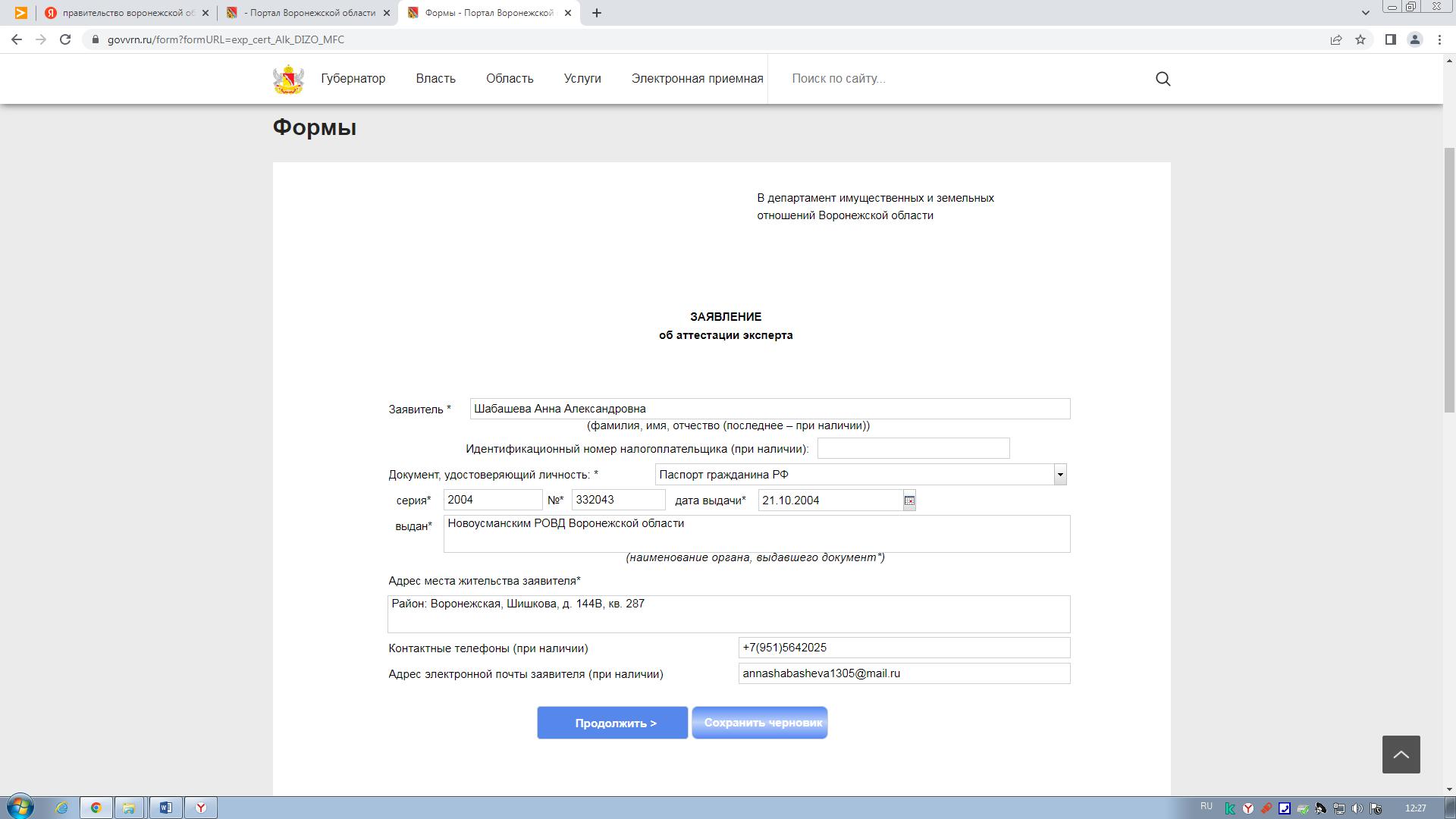 8. Прикрепите копии необходимых документов в требуемом формате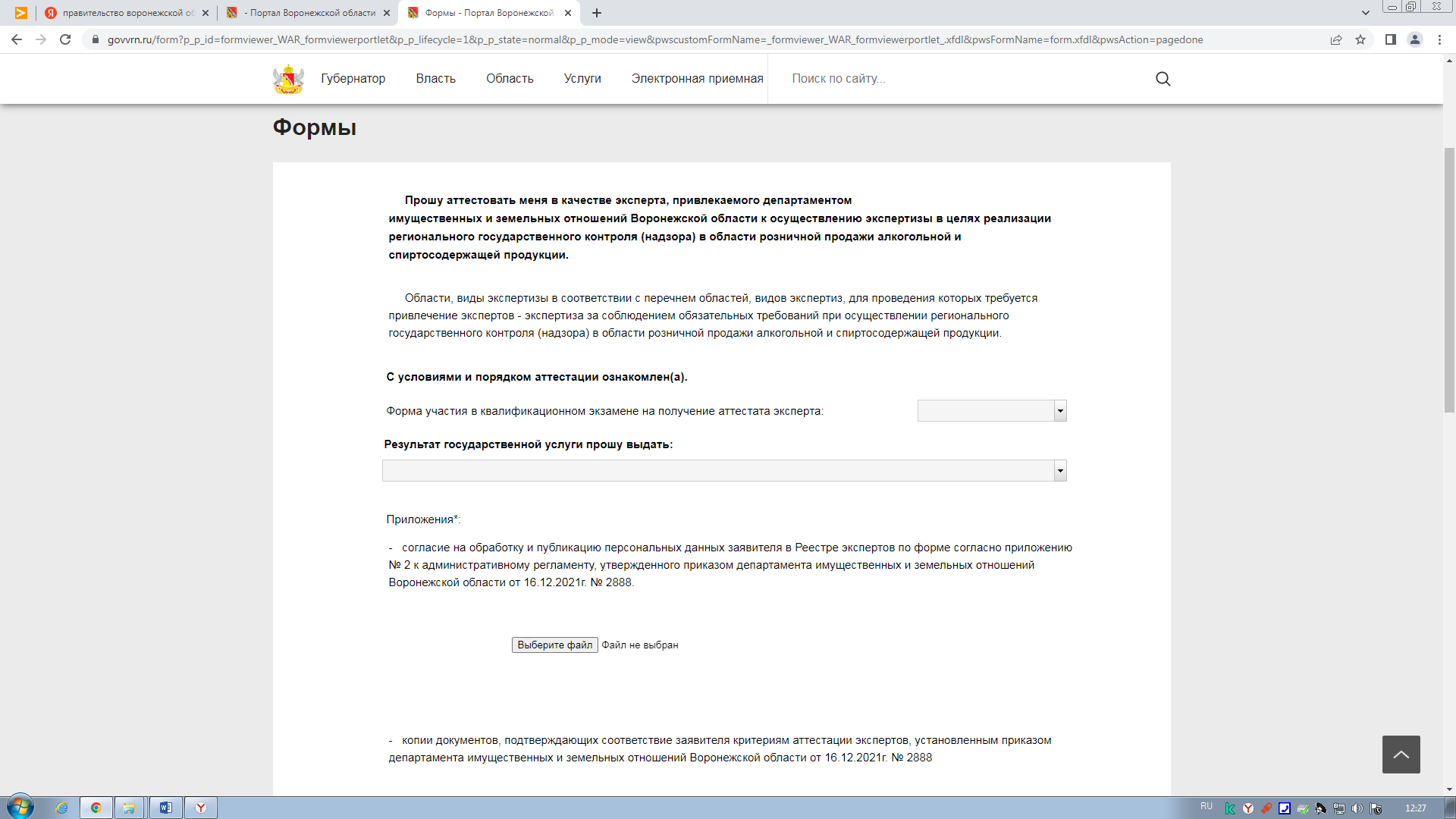 9. Нажмите кнопку «Отправить»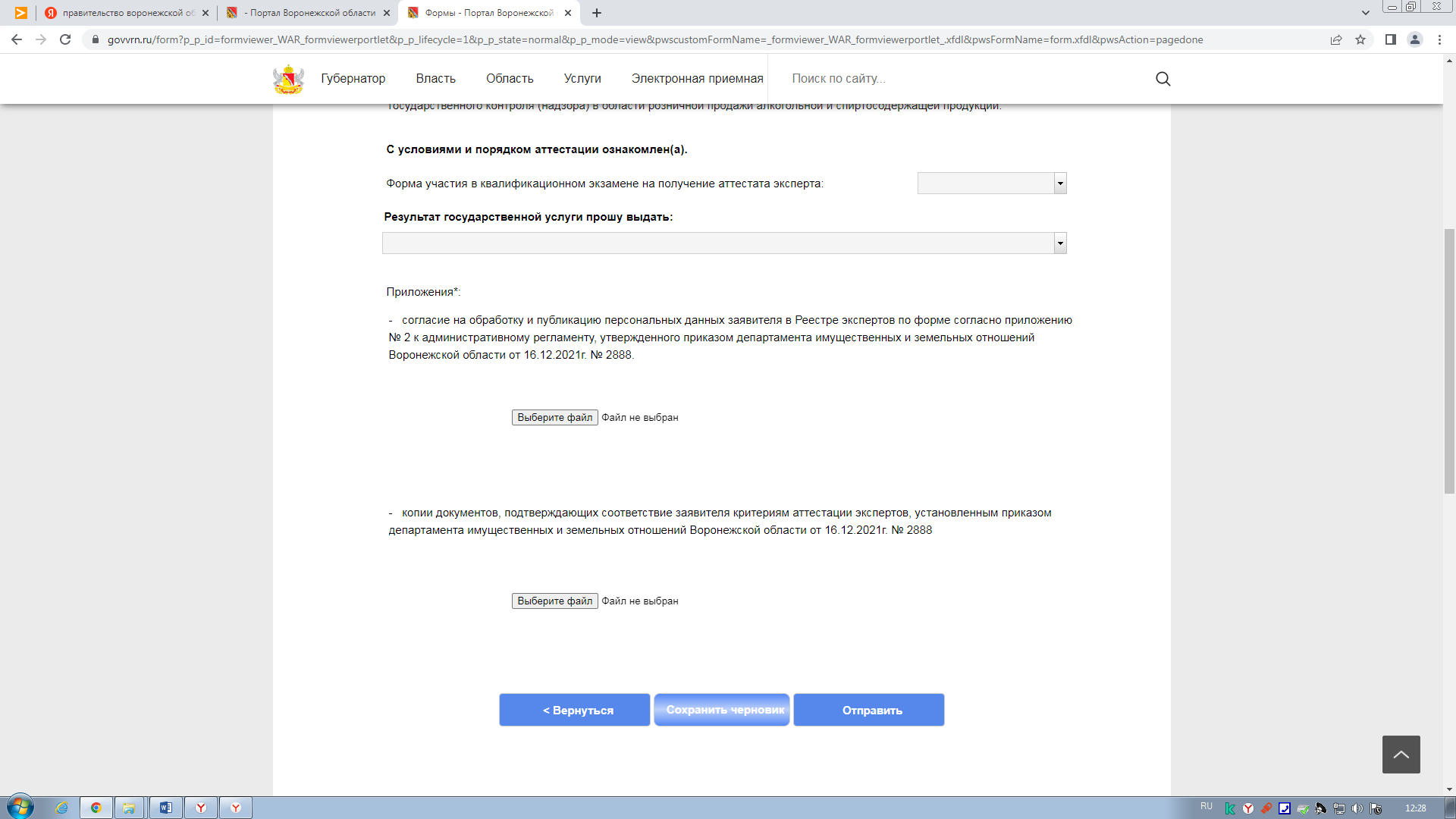 10. Спасибо! Ожидайте оповещение о результате в личном кабинете